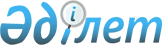 О предоставлении специалистам здравоохранения, образования, социального обеспечения, культуры и спорта подъемного пособия на 2009 год
					
			Утративший силу
			
			
		
					Решение Каргалинского районного маслихата Актюбинской области от 24 апреля 2009 года № 129. Зарегистрировано в Управлении юстиции Каргалинского района Актюбинской области 13 мая 2009 года за № 3-6-82. Утратило силу решением Каргалинского районного маслихата Актюбинской области от 23 февраля 2010 года № 195      Сноска. Утратило силу решением Каргалинского районного маслихата Актюбинской области от 23.02.2010 № 195.      Примечание РЦПИ.

      В тексте сохранена авторская орфография и пунктуация.

      В соответствии со статьей 6 Закона Республики Казахстан № 148-II от 23 января 2001 года «О местном государственном управлении и самоуправлении в Республике Казахстан»,  пункта 3 статьи 7 Закона Республики Казахстан № 66 от 8 июля 2005 года «О государственном регулировании развития агропромышленного комплекса и сельских территорий», Постановлением Правительства от 18 февраля 2009 года № 183 «Об утверждении  размеров и Правил предоставления мер социальной поддержки специалистам здравоохранения, образования, социального обеспечения, культуры и спорта, прибывшим для работы и проживания в сельские населенные пункты» районный маслихат РЕШАЕТ:



      1.Оказать социальную поддержку специалистам здравоохранения, образования, социального обеспечения, культуры и спорта, прибывшим для работы  в государственные учреждения или государственные предприятия здравоохранения, образования, социального обеспечения, культуры и спорта, расположенных в сельской местности Каргалинского района, в виде подъемного пособия в сумме, равной семидесятикратному месячному расчетному показателю.



      2.Настоящее решение вступает в силу со дня государственной регистрации в управлении юстиции Каргалинского района и вводится в действие по истечении десяти календарных дней со дня первого официального опубликования.      Председатель сессии       Секретарь районного

      районного маслихата           маслихата      Ж.Калдыгулов                Ж.Кульманов
					© 2012. РГП на ПХВ «Институт законодательства и правовой информации Республики Казахстан» Министерства юстиции Республики Казахстан
				